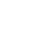 Creative Company Profile 2019/20Promotional subtitle goes here!The CompanyCreative sloganCompany ProfileClass aptent taciti sociosqu ad litora torquent per conubia nostra, per inceptos himenaeos. Duis eget diam sit amet nisi tincidunt.Suspendisse ac augue sit amet risus tincidunt sodales. Morbi quis nisi sed dolor efficitur efficitur eu sed metus.Nullam felis lectus, interdum sit amet lorem at, lobortis facilisis diam. Fusce laoreet mi eget turpis suscipit, id iaculis nisi euismod. Vestibulum ac venenatis sapien.Nam vehicula mattis iaculis. Sed auctor quis quam sit amet pulvinar. In odio nunc, bibendum eu iaculis laoreet, pellentesque sit amet tellus.Table of ContentCreative Company Profile	2020Discover Our Company & Creative TeamNam dictum accumsan urna, id vulputate mi imperdiet fermentum. Pellentesque dictum lorem et lectus cursus sollicitudin sollicitudin. Venenatis leo at nisi blandit semper.Donec sit amet dui ac mauris feugiat dignissim. Nunc cursus facilisis justo ac volutpat. Mauris nec accumsan nulla, ultricies tincidunt quam. Fusce blandit interdum nunc, vel tristique neque vehicula non. In gravida finibus suscipit.Aenean sollicitudin sodales massa, nec fermentum orci eleifend vitae. Nunc semper iaculis est. Donec pulvinar malesuada ante eu sodales. Aenean eu quam sit amet ligula dignissim convallis sit amet vel est.Cras eu risus vel tellus elementum eleifend. Proin commodo, augue in mollis ultricies, justo leo auctor mi, a egestas ligula dui a lectus. Quisque gravida leo ut facilisis vehicula.Company TurnoverPhasellus ut ornare elit. Fusce lacus nulla, feugiat ac luctus vitae, lorem ipsum dolar sit amet mollis mauris. Etiam eu varius. Aliquam interdum lorem in enim varius dictum at non enim. Pellentesque nec nulla vulputate, elementum mauris vitae, fermentum diam.Nunc condimentum, nulla ac scelerisque dignissim, eros risus interdum mi, vitae condimentum arcu nunc et nisl. Donec facilisis sapien vitae nisl finibus.Aenean a odio in magna molestie mollis. Aenean ullamcorper elit vel condimentum consectetur. Sed ut mauris nec augue faucibus elementum ut consectetur elit. Integer congue cursus interdum.+19.8%Maecenas imperdiet, odio nec posuere ullamcorper, justo arcu suscipit sapien, non elementum leo magna vitae sapien.+89.9%Nullam in elit eros. Aenean quis orci a lacus malesuada euismod a vitae velit. Proin sapien odio, eleifend feugiat.42020	Creative Company ProfileFusce blandit interdum nunc, vel tristique neque vehicula non. In gravida finibus suscipit. Aenean sollicitudin sodales massa, nec fermentum orci eleifend vitae. Nunc semper iaculis est.Phasellus facilisis metus diam, ac imperdiet libero interdum. Nullam pharetra mollis diam quis porta. Phasellus commodo varius risus, nec faucibus ipsum feugiat ut.Suspendisse facilisis eu massa at euismod. Nam dignissim sed sapien sagittis blandit. Vestibulum iaculis.Donec at lorem venenatis, lacinia leo non, tincidunt justo. Vivamus venenatis et tortor porttitor malesuada. Maecenas ac nisi vel sapien consequat scelerisque.Phasellus ut sagittis ante. Aenean nec diam ultrices, vulputate turpis in, cursus nisl. Sed quis mauris et felis porta vehicula. Aliquam erat volutpat. Proin molestie dapibus fermentum.Suspendisse pulvinar convallis lectus a egestas. Praesent quis varius diam. Aliquam erat volutpat.Duis ultricies libero non dictum maximus. Quisque eget diam id purus vestibulum vulputate ac eget quam.Sed dictum, neque a lobortis sodales, sem purus bibendum est, at pretium ipsum purus et elit. Vestibulum sit amet ligula sit amet erat eleifend commodo.5Creative Company ProfileCompany OverviewMaecenas egestas, quam vel pellentesque posuere, est purus imperdiet lacus, mollis scelerisque mauris ante ut risus.Morbi mollis vitae metus id venenatis. Phasellus at sem eu mauris mollis congue. In vitae diam felis. Nunc molestie, ligula sit amet suscipit cursus, risus metus dictum arcu, at imperdiet erat elit nec diam. In aliquam orci nibh, vitae aliquam ipsum accumsan ac. Aliquam eget est nec augue efficitur .Morbi vitae felis condimentum tortor volutpat rutrum et eu nulla. Vestibulum tincidunt sit amet tellus quis ultricies.Praesent tristique quis ex tincidunt dapibus. Sed euismod felis augue, quis laoreet nisi dapibus.Ut ultricies sapien a feugiat sagittis. Quisque bibendum neque sit amet ultrices volutpat. Integer eget placerat sem.Nullam lacinia ut magna a molestie. Morbi id lacus ut dolor convallis rhoncus. Etiam tellus lorem ipsum dolar quam, elementum a mi vitae, mattis suscipit nulla.Aliquam est enim, volutpat eget massa rutrum, elementum semper ante. Donec eget lorem sit amet risus luctus congue. Curabitur sed ullamcorper tortor.Aenean suscipit imperdiet quam, eu elementum sapien sagittis sed. Nuncfermentum eros vitae pharetra volutpat. Pellentesque sagittis est tellus, sed tincidunt lacus cursus ut. Vestibulum ante ipsum primis in faucibus orci luctus et ultrices posuere cubilia Curae; Nulla sit amet tellus velit. Class aptenttaciti sociosqu ad litora torquent per conubia nostra, per inceptos himenaeos. Ut eu scelerisque neque. Vestibulum porta posuere felis quis sollicitudin.Nunc id placerat felis. Phasellus bibendum, lacus vel euismod.6Business RevolutionsNullam ut diam sit amet orci elementum tempor. Orci varius natoque penatibus et magnis dis parturient montes, nascetur ridiculus mus. In nec erat lacinia, scelerisque mi a, feugiat diam. In malesuada nibh sem, quis venenatis.Pellentesque habitant morbi tristique senectus et netus et malesuada fames ac turpis egestas. Mauris mattis nuncnec tincidunt blandit. Nullam finibus euismod erat nec placerat. Donec eget est at nulla volutpat suscipit. Pellentesque aliquet justo eu orci imperdiet.Sed et tempus leo. Curabitur sit amet lacinia est. Etiam sed nibh dui. Donec convallis, odio sit amet efficitur pharetra, neque magna suscipit massa, sit amet iaculis lorem metus eu enim. Cras malesuada faucibus ipsum, ac sollicitudin sapien euismod ut.Duis quis accumsan metus, ac consequat mi. Etiam eget aliquet enim, at dictum lectus. Orci varius natoque penatibus et magnis dis parturient montes.Morbi laoreet porta nibh, ac condimentum turpis gravida sit amet. Curabitur ullamcorper semper nisl non vehicula.Pellentesque magna ligula, sollicitudin et magna.Aenean vitae volutpat elit. Duis egestas tellus id ligula pulvinar, vitae luctus tellus dignissim. Pellentesque vestibulum nunc a tortor commodo rhoncus nec sed ligula. Duis nulla mi,faucibus vel mi quis, blandit fringilla quam. Curabitur sapien lacus, sodales eget cursus non, maximus in sem. Sed pellentesque a enim sit amet luctus. Suspendisse et turpis pharetra orciconsectetur ultricies. Nam sollicitudin ac lacus at vestibulum. Nulla sit amet risus sit amet risus consectetur luctus. Pellentesque blandit odio vel orci condimentum pellentesque.Aliquam condimentum pretium tincidunt. Proin venenatis ullamcorper massa, in dignissim eros consequat sit amet. Nulla posuere sollicitudin sem, ac cursus lacus interdum.72020Our Company Mission and VisionPraesent accumsan odio quis risus pulvinar, vel ultricies sem suscipit. Aenean purus lacus, placerat eget vulputatenon, lobortis ac ex. Aenean tellus eros, tempus nec magna in, suscipit euismod metus. Pellentesque ultricies, lacus sit amet elementum imperdiet, odio lectus vestibulum.Proin viverra lacus vitae congue posuere. Sed id congue arcu. Quisque faucibus lacus vitae tempus consectetur. Duis a tortor scelerisque, faucibus turpis nec, commodo turpis. Suspendisse porttitor felis vitae erat luctus finibus.Maecenas egestas faucibus velit, quis venenatis lectus finibus ac. Mauris mollis sagittis erat, vitae consectetur sem porta.Sed et placerat risus. Donec semper turpis vel ligula venenatis efficitur. Donec euismod elementum ante ut aliquam. Fusce faucibus ullamcorper urna, mollis bibendum ex vestibulum non. Curabitur venenatis eros et est sollicitudin.Donec congue diam semper, congue ipsum vitae, lobortis mi.Mauris fermentum porta tempus. Morbi nec nibh lorem. Donec interdum, ipsum sed euismod lacinia, nisl mi imperdiet lacus, ut mattis eros lectus nec.8Mode of actionPhasellus vel porttitor eros, in volutpat augue. Praesent pretium ligula et tempor tincidunt. Donec ultricies tincidunt ligula, a rhoncus metus feugiat ac.Suspendisse rhoncus libero orci, in tempus nibh tristique ac. Sed varius, leo ut rhoncus hendrerit, elit neque dapibus odio, et porta nulla erat sit amet arcu.Nullam tincidunt orci quam, non sollicitudin odio vestibulum in. Vestibulum sed mollis odio. Quisque et velit ac enim facilisis rhoncus vitae sit amet ipsum.0I1nnovation & FutureSed volutpat ac mi at dapibus. Fusce ut varius quam. Sed venenatis, ante sed convallis malesuada, ipsum nibh commodo nibh, eu bibendum est nibh quis enim. Sed tempus turpis ultrices, laoreet risus a, porta enim.0C2reate PrototypeMaecenas egestas, quam vel pellentesque posuere, est purus imperdiet lacus, mollis scelerisque mauris ante ut risus.Cras velit ligula, rhoncus quis sem at, euismod euismod dolor. Sed a porta risus. Pellentesque bibendum mauris metus, eget porta dui finibus eget. Donec tempus justo eget ligula commodo tincidunt. Donec faucibus eget.0A3dvanced TechnologyProin rutrum pulvinar magna dignissim tempus. Pellentesque vel ligula in quam iaculis congue. Donec nisl lectus, ultrices id diam a, ultricies cursus quam. Quisque id venenatis leo, eu auctor enim.0M4arket AnalysisNulla accumsan luctus odio, at venenatis eros malesuada id. Nulla sed velit ac ipsum aliquet blandit. Integer molestie eleifend ornare. Phasellus aliquam turpis ut velit cursus blandit eu et eros. Nam quam lorem.9Creative Company Profile	2020Meet Our Qualified StaffDuis a tortor scelerisque, faucibus turpis nec, commodo turpis. Suspendisse porttitor felis vitae erat luctus egestas faucibus velit. Donec sem sapien, ultricies cursus erat sit amet.Stephen DowsonCompany OwnerNunc vitae sem diam. Sed nec rutrum arcu, et volutpat tortor. Vestibulum ultricies elementum viverra. Maecenas elementum mi sed finibus sollicitudin.10Robert WhiteDeveloperEva McDonaldMarketingAdam SmithsDesignerFusce venenatis ex sed est vulputate aliquet vel et mi. Nullam pretium orci eget quam venenatis efficitur. Pellentesque nec odio sed purus.Proin ante erat, hendrerit lobortis elit sed, egestas vestibulum massa. Sed justo mi, vestibulum nec magna vitae, fringilla luctus eros laoreet eros.Quisque pulvinar quam in dolor sodales mattis. Nullam fermentum velit diam, sed pretium felis fringilla in. Pellentesque massa est lorem ipsum.Paul TylorMangmentSara FlowerConsultantTommas SmilePhotographerCurabitur convallis sem eu accumsan molestie. Sed in sapien in ex lacinia viverra at a lectus. Nullam placerat urna ac risus maximus placerat sit amet.Integer ac tincidunt tellus, et molestie ante. Aenean et consectetur neque, vitae congue metus. Aliquam aliquam augue a tristique ultrices.Curabitur dapibus consectetur leo, a lacinia lorem suscipit pretium. Sed nulla justo, lobortis ut lorem ipsum risus non, finibus sagittis tellus.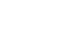 11Professional ServicesDonec porttitor ligula nisi, id porttitor nisi pellentesque id. Quisque placerat lacus at fermentum eleifend. Suspendisse potenti. Proin quis metus tortor. Duis quis diam pulvinar.Integer mauris tortor, suscipit non consectetur ut, venenatis vitae augue. Nam non iaculis enim. Aenean sit amet dui.Donec nec libero metus. Ut rhoncus arcu ut congue lacinia. Curabitur dapibus sollicitu.+24.8%Nunc commodo ullamcorper tempus. Aenean eleifend venenatis enim, tincidunt est blandit vitae.+12.1%Suspendisse potenti. Morbi non orci leo pretium accumsan non in elit. Nam dapibus ipsum et lipsum dolar.Ut commodo lorem id purus tempor porta. Sed ipsum sem, tristique id tortor ut, feugiat pulvinar nulla. Nam commodo magna et pulvinar tincidunt. In ullamcorper diam tellus, ac semper nunc imperdiet quis.Cras ut volutpat quam. Aenean sollicitudin, magna et congue finibus, eros nibh malesuada nisi, nec facilisis mauris eros nec metus.Morbi eros metus, fermentum sed lacus a, auctor dignissim eros. Mauris odio massa, semper sed purus eu, tempus convallis libero.Curabitur auctor felis ac lectus tempor, at interdum nibh sollicitudin. Cras utlectus mollis, mollis sem ut, varius eros. Donec a ullamcorper risus, quis bibendum ante. Phasellus porttitor tincidunt nisi quis consequat.Praesent porta mi sagittis justo luctus congue eu ut tortor. Sed non nibh dignissim, congue metus sed, eleifend nisi. Nam mollis, felis non posuere porta, mi urna finibus nisl, ut pretium lacus purus venenatis elit.Aliquam condimentum metus non est porttitor, a mattis eros efficitur. Ut odio neque, sodales ut elementum.Donec porttitor ultricies neque ut iaculis. Phasellus lobortis elit a augue ultricies sagittis. Aliquam at tincidunt leo.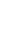 12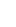 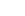 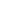 13Market AnalysisCurabitur in dui quis massa dictum aliquet. Quisque efficitur viverra justo, sollicitudin porttitor turpis finibus vel. Quisque non vestibulum velit. Duis faucibus augue in nunc cursus, at lacinia velit dignissim. Nam faucibus quis augue.Jan	Mar	May	Jul	Sep	NovStatistics	Additional DescriptionPhasellus ut ornare elit. Fusce lacus nulla, feugiat ac luctus vitae, lorem ipsum dolar sit amet mollis mauris. Aliquam interdum lorem in enim varius dictum at non enim.The name of the product being sold #1The name of the product being sold #2Suspendisse potenti. Pellentesque et mi vel ipsum lobortis placerat. Nam a ex metus. Integer lacinia nunc in tortor feugiat pretium. In hac habitasse platea dictumst. Curabitur aliquam nisl at ipsum bibendum varius.Vestibulum ornare eleifend laoreet. Nam condimentum porttitor dui. Quisque dapibus accumsan massa eu posuere.Nam ac gravida mi, vel molestie augue. Ut ornare cursus tellus ac malesuada.Fusce interdum a leo nec placerat. Donec pretium tempus mauris, ut tristique felis porta at. Nunc sollicitudin, ex at egestas iaculis, leo ligula efficitur odio, sit amet malesuada odio turpis eget sapien.Donec auctor eget massa sit amet sollicitudin.Fusce metus nisl, lobortis vitae tincidunt eu, pretium eu sem.Vestibulum ante ipsum primis in faucibus orci luctus et ultrices.0P1roduction of GoodsMorbi in enim non augue vestibulum sollicitudin. Aliquam erat volutpat.Nullam rutrum magna augue.0P2roduct PromotionProin nec odio rhoncus, efficitur risus ut, varius ante. Aliquam malesuada vehicula arcu lipsum.0P3rofitable SaleMorbi eget maximus ligula. Nulla nec metus fringilla, tincidunt erat at, molestie libero. Fusce ultricies.142020	Creative Company ProfileFusce diam tortor, fringilla at suscipit id, aliquet in ligula. In posuere sapien in nisi ullamcorper, nec pretium nisl pulvinar. Aenean eu ligula nec magna molestie viverra. Nam efficitur est mi, a pretium metus scelerisque non. Sed sagittis justo suscipit eros fermentum.70%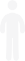 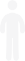 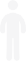 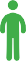 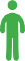 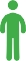 Lorem ipsum50%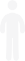 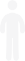 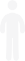 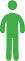 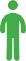 Dolar sit amet20142015201620172018201940%Nam augue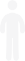 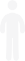 Phasellus tortor nisl, suscipit ut tristique non, maximus commodo orci. Sed a quam consectetur urna iaculis dignissim et a justo. Pellentesque nec lacus posuere, finibus neque eu,consequat massa. Donec id interdum leo. Duis imperdiet quis felis porta porta. Etiam nisi massa, hendrerit vitae justo ornare, eleifend faucibus lorem ipsum dolar velit.100806040200Jan	Feb	Mar	Apr	May	Jun	Jul	Aug	Sep	Oct	Nov	DecNullam in lacus vestibulum, malesuada enim et, venenatis arcu. Duis lorem ligula, molestie ac blandit sit amet, mattis vel mauris. Suspendisse euismod mollis enim tempor pulvinar. Mauris et efficitur eros. Fusce rutrum varius turpis.Product Sales AnalysisProin sit amet aliquet nibh, id accumsan quam. Curabitur feugiat viverra enim, a semper magna. Duis ipsum massa, finibus vitae dapibus ac, consectetur in magna. Curabitur nisisem, laoreet sit amet leo quis, facilisis cursus tortor. Sed quis ex sit amet metus viverra ullamcorper vel ut nisi. Ut dapibus luctus risus, sed volutpat lacus viverra sed.Duis pulvinar cursus justo, non lacinia justo pharetra in. Cras consequat tellus vel est lacinia sodales. Nullam tempusdictum augue, at luctus massa ultrices ut. Nulla at lorem at nunc commodo elementum. Sed ut ullamcorperdiam, vitae pharetra nulla. Fusce sed fermentum urna. Pellentesque et nibh felis. Cras tincidunt faucibus.Donec varius ex et aliquam mattis. Nunc quis erat et ligula mollis laoreet ac non lorem. Nulla vel diam at lectus porttitor viverra in ut felis. Fusce interdum elit quis felis imperdiettempor. Nullam euismod varius dictum. Vestibulum ante ipsum primis in faucibus orci luctus et ultrices posuere cubilia viverra, eros eu aliquet pellentesque, nisl ante.2020	Creative Company Profile+32.1%Implementing Innovative Systems+27.3%Business Solutions for Companies-13.8%Company Profile Management on The InternetProin purus lectus, egestas sed mauris eu, porta tincidunt felis. Ut risus turpis, ornare a nisl sed, vulputate suscipit augue. Etiam sem turpis, sollicitudin in dolor eu, bibendum congue lacus.Aenean urna dolor, laoreet sed venenatis vel, posuere a sapien. Morbi et variusnisi. Nullam accumsan ac metus id ultricies. Sed iaculis semper ante at fringilla. Duis convallis lectus.Pellentesque dignissim quis quam eu iaculis. Nulla porttitor dui at tellus pharetra, eu maximus orci finibus.Praesent varius accumsan imperdiet. Vestibulum at lacinia est.100806040200Jan	Feb	Mar	Apr	May	Jun	Jul	Aug	Sep	Oct	Nov	DecGlobal PartnersMauris lacus augue, tempus malesuada lobortis et, feugiat sit amet diam. Fusce quis varius lacus. Suspendisse vitae lorem ut lorem interdum pulvinar non ac mauris. Fusce mollis libero ut turpis suscipit pharetra vitae sit amet justo. Pellentesque sollicitudin ligula odio.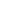 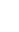 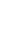 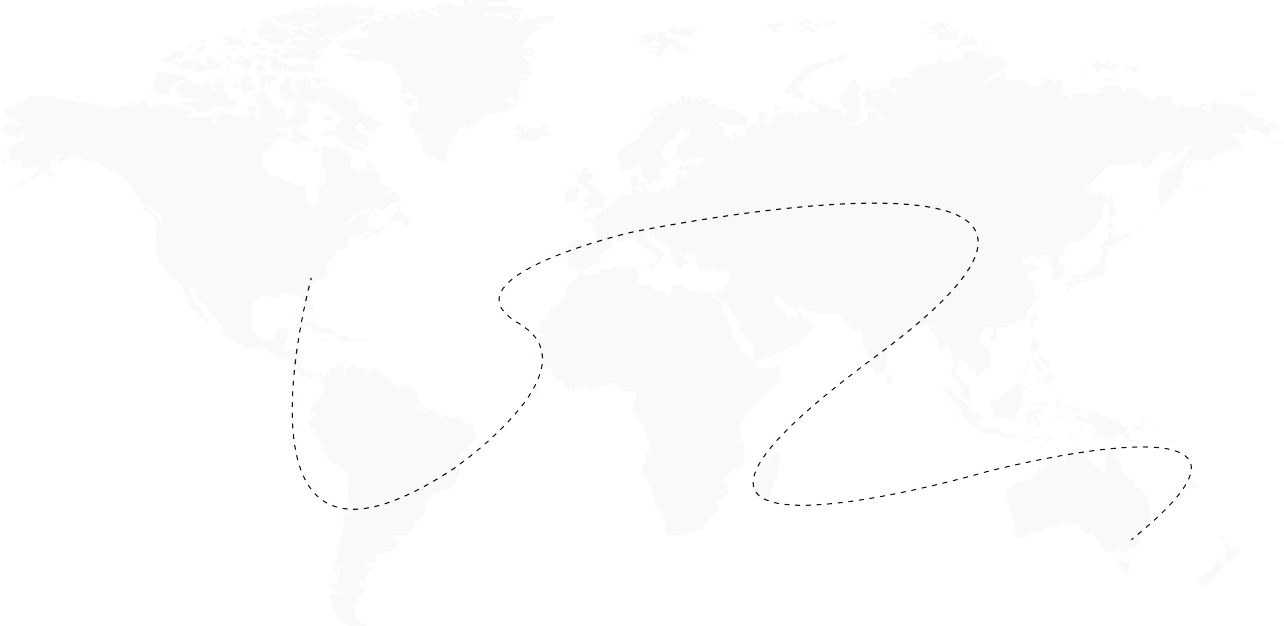 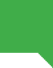 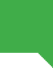 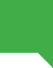 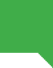 United StatesBrazilItalyMorbi in enim non augue vestibulum sollicitudin. Aliquam erat volutpat.Nullam rutrum magna augue.Nunc id leo lacinia, pulvinar lectus placerat, volutpat ipsum. Ut a massa eros. Aenean mauris neque.Donec commodo malesuada est, nec faucibus tortor tristique pharetra.Phasellus hendrerit arcu dapibus.IndiaCras vitae tincidunt diam. Nullam augue libero, efficitur quis suscipit ac, accumsan laoreet lipsum dolar.AustraliaAenean pretium pulvinar dui non porta. Donec sodales sit amet ligula nec fringilla. Duis dictum semper.Comparison of CountriesPellentesque varius nisl sit amet ipsum volutpat, ac luctus velit luctus. Aliquam eget mollis sapien, non pretium arcu. In massa neque, suscipit non blandit eu, tempus sed dolor. Nullam eget justo nec libero.Company HistoryA Historical CuriosityProin dictum sed diam sit amet rhoncus. Pellentesque mauris tellus, vulputate ut lobortis vel, commodo quis diam.Praesent efficitur diam ligula, quis fermentum risus consequat vel. Sed faucibus nibh eu nunc blandit molestie. Vivamus luctus vulputate est, ac fringilla nunc feugiat euismod.Quisque blandit ante id tellus fringilla, id fringilla sapien vestibulum. Aliquam auctor urna et tellus vulputate euismod.199319982001Starting a Sole ProprietorshipIntroduction of New TechnologyCreation of an International CorporationAliquam et lacinia orci, eget rutrum ante. Quisque elit nunc, dapibus vitae bibendum vitae, convallis eget dolor.Quisque ullamcorper est eu enim vulputate, vel placerat neque dapibus. Quisque facilisis laoreet augue et mattis. Nullam nunc sapien, dapibus at sagittis non, consectetur vel tortor.Morbi vel tellus urna. Praesent hendrerit ultrices bibendum. Pellentesque habitant morbi tristique senectus et netus et malesuada fames ac turpis egestas.20The Beginnings of BusinessPraesent in velit convallis, blandit massa et, dapibus ante. Curabitur ut tristique mauris. Fusce tempus risus vitae quam tincidunt congue vitae ut ex. Cras tincidunt metus magna, vel vehicula libero hendrerit eget.Maecenas pulvinar posuere nisl, eget volutpat velit. Duis at elit placerat, mollis risus eget, suscipit lorem.Sed pulvinar lectus vel enim consequat eleifend. Pellentesque scelerisque sodales metus, at tempor elit finibus auctor. Praesent sit amet mauris non enim tristique porta.Vestibulum nec sem congue, bibendum libero nec, ornare purus. Integer eget lacinia eros. Cras vel gravida quam, et placerat tellus. In sem dui, condimentum id fermentum ac, tempus ac lectus.Curabitur mattis turpis ligula, in tempus ex posuere id. Maecenas egestasvulputate finibus. Curabitur eget ante congue sapien iaculis dictum vitae sit amet tortor.Aenean sapien leo, malesuada cursus tincidunt at, commodo ut metus.Pellentesque habitant morbi tristique senectus et netus et malesuada fames ac turpis egestas.Nam eu fermentum est, in convallis eros. Quisque lorem odio, pulvinar ac eros eget, facilisis ultrices arcu. Fusce vel porttitor quam. Donec laoreet enim ut risus consectetur ullamcorper.Nulla eu elit vitae massa pharetra vestibulum in non augue. Ut sit amet sem vulputate, varius ipsum.200320142018Launching a New Product on The MarketThe Highest Business Solutions for CompaniesDevelopment on The Asian MarketNulla facilisi. Proin id erat ullamcorper, pulvinar ipsum nec, aliquam arcu.Vivamus fringilla auctor enim ac tincidunt. Sed vitae nulla fringilla, tristique quam sed, fermentum.Phasellus varius suscipit lacus, sit amet laoreet ipsum auctor in. Aliquam semper fringilla tortor, vitae luctus mauris suscipit quis ullamcorper.Suspendisse eget ex at eros suscipit euismod nec quis orci. Morbi vulputate odio nec risus condimentum.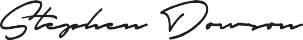 21Case Study22Nulla convallis sem aliquet, volutpat leo eget, suscipit risus. Duis finibus, nibh sit amet varius porta, nisi mauris venenatis massa, eget volutpat tellus felis fermentum ligula.2020	Creative Company ProfileDescriptionPhasellus lacinia eros ut auctor scelerisque. Duis laoreet id eros eu pretium. Vivamus mattis, lorem nec lacinia efficitur, purus orci molestie nibh, a consequat orciex non sem. Vivamus dignissim lectus iaculis nibh scelerisque posuere.Nulla finibus purus non nulla auctor aliquet in nec mi. Mauris tempor volutpat pulvinar. Vivamus eu ex sit amet nisl ornare tristique ac bibendum quam.Praesent posuere, nisi convallis auctor hendrerit, ex urna ullamcorper dolor, vitae auctor dui arcu vitae augue. Nunc id rutrum dolor, non porttitor est.Donec auctor, augue vitae volutpat ornare, ligula ante lobortis neque, id laoreet libero quam eu mi. Suspendisse pharetra justo nisi, vel dignissim magna facilisis.Nam ut ultricies felis, quis pharetra nibh. Fusce ornare lorem odio, eu fermentum tellus euismod non. Ut eu auctor ex, sit amet dictum lacus.Aenean pharetra suscipit ex et vulputate. Aliquam a tortor massa. Curabitur fermentum mi ac sapien semper, sit amet dapibus arcu maximus.Praesent felis leo, dignissim in nisi ac, imperdiet tristique quam. Morbi et varius magna. Aliquam erat volutpat. Nam ut felis ut arcu fermentum auctor.Details23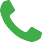 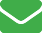 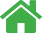 Get in TouchSed tempor eros id lacus tincidunt pulvinar. Donec elementum arcu id nisl blanditMinerva Rd, Farnworth, Bolton BL4 0JR, United Kingdomcontact@yourdomain.com www.yourdomain.com+44 1204 390390+44 1204 380380Четкая структура.Холодные и горячие КП.Сопроводительные письмаГрафическое оформление влюбых цветах и форматахГотовность от 72 часовТакже “под ключ”: презентации,брошюры, White Paper, буклеты, маркетинг-китДополнительно: оформление подбрендбук компании или подбор сочетаний цветов для создания вашего фирстиля иоформленияClear structure. The solic- ited and unsolicited busi- ness proposals. The cover lettersGraphic design in any colors and for- matsAn availability from 72 hoursPlus the turnkey:presentations, bro- chures, White Paper, booklets, and mar- keting kitsAdditionally: design for a company’s brand book or selection of color combinations to create your corporate identity and designDiscover Our Company & Creative Team04Company Overview06Business Revolutions07Our Company Mission and Vision08Mode of Action09Meet Our Qualified Staff10Professional Services12Market Analysis14Product Sales Analysis16Global Partners18Company History20Case Study22DateProduct IDTypeDetailsPrice12 Nov 20195888665SalePhotography$58.0008 Nov 20184899652SaleWordPress Theme$855.0022 Oct 20174856666RentPSD Template$145.0016 Oct 20162448487SalePrint Template$98.0002 Jun 20154895654NewPlugin$123.0003 May 20145488899SalePhotography$685.0016 Apr 201348487777SaleWordPress Theme$242.0013 Mar 20129899996RentPSD Template$99.00CountryItemTypePriceUnited StatesWordPress ThemeSale$99.0BrazilImagesSale$129.00IndiaVideo StockRent$5.00/monthPolandMusic ElementsSale$38.00Client:GraphicRiverTechnology:Photography, MockupOnline:www.yourdomain.comBudget:$25 000.00Date:10 November 2019